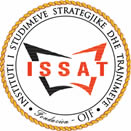                                     INSTITUTI I STUDIMEVE STRATEGJIKE DHE TRAJNIMEVETrajnimi i Avancuar Profesional : “ PROKURIMI PUBLIK ” Lektore:  Suela PrençiQëllimiRritja e nivelit të njohurive, aftësive dhe kompetencave të specialistëve në fushën e Prokurimit Publik në Administratën Publike dhe Sektorin Privat.ObjektivatNjohuri të zgjeruara, të avancuara dhe të konsoliduara për  Prokurimin e mallrave e shërbimeve, specifikat e kontratave të prokurorimeve dhe zbatimi e tyre.ProgramiProkurimi Publik në Institucionet e Administratës Publike dhe në sektorin privat.Marrëveshja Kuadër.Rregullat e Prokurimit Publik, praktikat më të mira në këtë fushë.Terminologjia, konceptet, parimet ligjore që rregullojnë proçedurat e Prokurimit Publik.Procedurat e Prokurimit  Publik në kuadrin e Legjislacionit shqiptar të Prokurimit Publik.Përditësimi me ndryshimet e Ligjit të Prokurimeve.Përgatitja e Dosjes së Tenderit.Rëndësia e kritereve për kualifikim dhe kritereve për vlerësim në një procedurë prokurimi.Proçedurat  e  rishikimit  të  Prokurimit  Publik.Ligjshmëria e veprimeve në procedurat e  Prokurimit Publik.  Përfundimi i auditimit dhe dhënia e Raportit të auditorit.PërfituesitNëpunës të administratës publike me eksperiencë në procesin e Prokurimit dhe jane të interesuar per te zgjeruar dhe perditësuar njohuritë e tyre në këtë fushë.Ekonomistë, financierë, juristë ne sektorin publik dhe privat.Përfaqësues të shoqërive tregtare ose administratorë të tyre.Drejtues biznesesh të mesme.Studentë të nivelit Master profesional dhe shkencor.Në përfundim të Trajnimit pjesëmarrësit do të pajisen me Çertifikatën  “ ISSAT”  me Nr. License LN-8689-11-2014.Frekuentimi :       E martë, e premte  (17.30 -  19. 30) Tarifa e Kursit :    20.000 lekë  ( mund të kryhet në dy pjesë) Aplikimi  Diploma dhe fotokopja;  Pasaporta dhe fotokopja;  Curriculum Vitae; Formulari i Aplikimit2 foto (formati i pasaportës);  Adresa:     Rr.  “Sami Frashëri”, Godina Nr. 56 (Nobis) , Seksioni L, kati 6, Tiranë.                 Tel: +355 4 22 60 035 / 0677174773 issatalbania@gmail.com